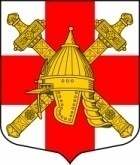 СОВЕТ ДЕПУТАТОВ СИНЯВИНСКОГО ГОРОДСКОГО ПОСЕЛЕНИЯ КИРОВСКОГО МУНИЦИПАЛЬНОГО РАЙОНА ЛЕНИНГРАДСКОЙ ОБЛАСТИР Е Ш Е Н И Еот  «___» ________ 2020 г. № ___О внесении изменений в решение совета депутатов Синявинского городского поселения Кировского муниципального района Ленинградской области от 16 ноября 2015 года № 29 «Об  установлении на территории Синявинского городского поселения Кировского муниципального района Ленинградской области налога на имущество физических лиц»          В соответствии с Федеральным законом от 03.08.2018 N 334-ФЗ "О внесении изменений в статью 52 части первой и часть вторую Налогового кодекса Российской Федерации»,  Федеральным законом от 15.04.2019 № 63-ФЗ «О внесении изменений в часть вторую Налогового кодекса Российской Федерации и статью 9 Федерального закона «О внесении изменений в части первую и вторую Налогового кодекса  Российской Федерации и отдельные законодательные акты Российской Федерации о налогах и сборах», руководствуясь Уставом муниципального образования Синявинское городское поселение муниципального образования Кировский муниципальный район Ленинградской области, утвержденным   16 марта 2009 года, совет депутатов Синявинского городского поселения Кировского муниципального района Ленинградской области решил:	1. Внести изменения в решение совета депутатов Синявинского городского поселения Кировского муниципального района Ленинградской области от 16 ноября 2015 года № 29 «Об  установлении на территории Синявинского городского поселения Кировского муниципального района Ленинградской области налога на имущество физических лиц» (далее – Решение). 	1.1. Пункт 4.1. Решения изложить в следующей редакции: «Налоговая база определяется в отношении каждого объекта налогообложения как его кадастровая стоимость, внесенная в Единый государственный реестр недвижимости и подлежащая применению с 1 января года, являющегося налоговым периодом, с учетом особенностей, предусмотренных статьей 403 Налогового кодекса Российской Федерации».1.2. Пункт 4.2. Решения изложить в следующей редакции: « Налоговая база в отношении квартиры, части жилого дома, определяется как ее кадастровая стоимость, уменьшенная на величину кадастровой стоимости 20 квадратных метров общей площади этой квартиры, части жилого дома».1.3. Пункт 4.3. Решения изложить в следующей редакции: «Налоговая база в отношении комнаты, части квартиры, определяется как ее кадастровая стоимость, уменьшенная на величину кадастровой стоимости 10 квадратных метров площади этой комнаты, части квартиры».	2. Настоящее решение подлежит официальному  опубликованию в газете «Наше Синявино» и вступает в силу после его официального опубликования.Глава муниципального образования                                              О.Л. Горчаков Разослано: дело, администрация Синявинского городского поселения Кировского муниципального района Ленинградской области, МИФНС России № 2 по Ленинградской области, Кировская городская прокуратура Ленинградской области, газета «Наше Синявино»  